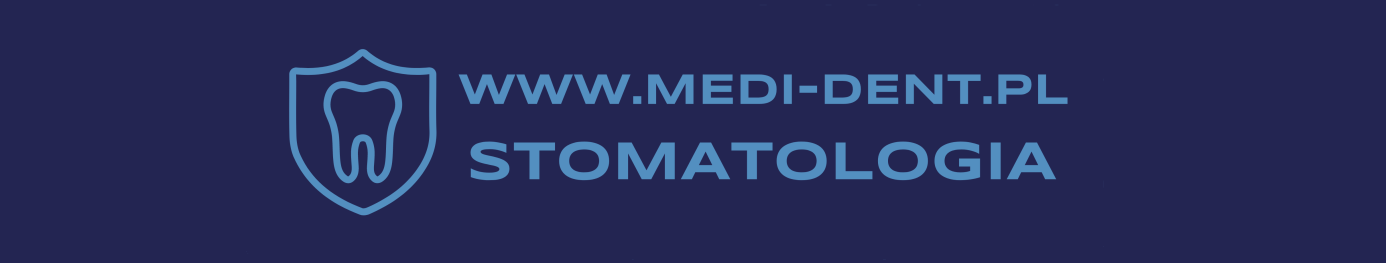 NZOS „MEDI-DENT” / ul. bp A. Śmigielskiego 11B / 42-500 Będzin  / tel. 32 761 07 17 / tel. 602 747 256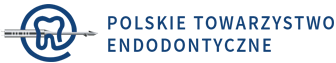 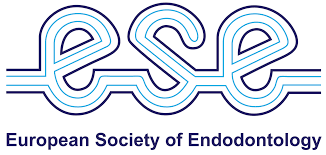 SKIEROWANIE NA LECZENIE ENDODONTYCZNEImię i Nazwisko pacjenta.........................……………………………………………………….Leczenie endodontyczne zęba nr: ……..................……………………………………………..Rozpoznanie: ……....……………………………………………………………………………Przeznaczenie zęba: pojedyncza korona,  filar mostu, ząb retencyjny dla protez ruchomych,  odbudowa kompozytowaZąb przygotowano pod leczenie endo: nie wykonano, zlecam odbudowę z kompozytu tymczasowo z kompozytu ostatecznieJako wkładkę leczniczą do zęba założono w dniu: ………........………………………………..Ropień nacięto w dniu.........................…………………………………………………………..Zapisano antybiotyk: ……........…………………………………………………………………Po leczeniu endodontycznym proszę: nie odbudowywać zęba, nie odbudowywać zęba, ale zostawić miejsce na włókno w kanale odbudować pod koronę protetyczną z użyciem wkładów z włókna szklanego/tytanowych/złotych odbudować z kompozytu z włóknami szklanymi/tytanowymi/złotymi jako odbudowę ostateczną odbudować z kompozytu  odbudować protetycznie onlay endokorona wkład metalowy koronę porcelanowąUwagi i wskazówki:Data:						Pieczęć gabinetu				Lekarz kierujący